MINISTÉRIO DA EDUCAÇÃO UNIVERSIDADE FEDERAL DO PIAUÍ COLÉGIO TÉCNICO DE FLORIANO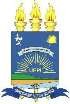 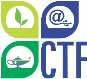 BR 343, Km 3,5 Bairro Meladão - Floriano – PI –64808-605 – Tel: (89) 2221-2732/2733.Homepage: www.ufpi.br/ctf - E-mail: ctf@ufpi.edu.brANEXO IIITERMO DE ACEITEDeclaramos, para os fins, que aceitamos as normas contidas na Resolução nº 0143/2023 – CONSUN/UFPI, que rege a Consulta Comunitária para a escolha de Diretor(a) e Vice- Diretor(a), respectivamente, para o quadriênio 2023-2027.Floriano (PI),	de	de 2023.Candidato(a) Diretor(a)	Candidato(a) Vice-Diretor(a)